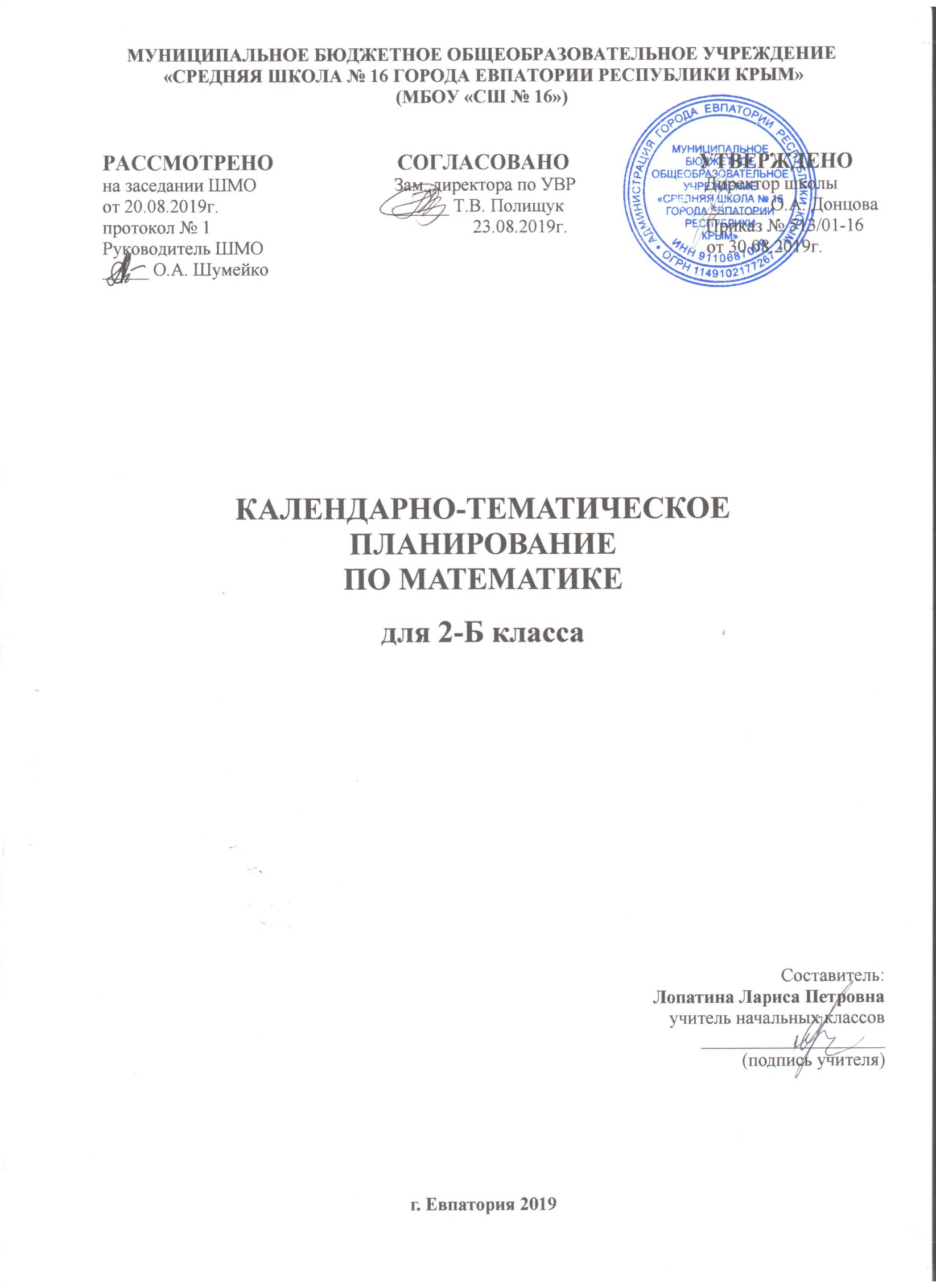 № п/п№ п/пДатаДатаТема урокапланфактпланфактТема урокаЧисла от 1 до 100. Нумерация. (16 ч.)Числа от 1 до 100. Нумерация. (16 ч.)Числа от 1 до 100. Нумерация. (16 ч.)Числа от 1 до 100. Нумерация. (16 ч.)Числа от 1 до 100. Нумерация. (16 ч.)102.09Знакомство с учебником. Повторение изученного в 1 классе.203.09Табличные случаи сложения и вычитания.304.09Десяток. Устная нумерация чисел в пределах 100. 406.09Устная нумерация чисел в пределах 100.509.09Письменная нумерация чисел 11 – 100.610.09Однозначные и двузначные числа.711.09Миллиметр.813.09Устная и письменная нумерация чисел в пределах 100. Решение задач.916.09Сотня.1017.09Стартовая контрольная работа.1118.09Метр.1220.09Анализ контрольной работы. Сложение и вычитание в случаях 30 + 5, 35 – 5, 35 – 30.1323.09Представление двузначных чисел в виде суммы разрядных слагаемых.1424.09Рубль. Копейка. Странички для любознательных.1525.09Проверочная  работа № 1 по теме «Числа от 1 до 100. Нумерация».1627.09Анализ контрольной работы. Обобщение и повторение.Числа от 1 до 100. Сложение и вычитание. (71 ч.)Числа от 1 до 100. Сложение и вычитание. (71 ч.)Числа от 1 до 100. Сложение и вычитание. (71 ч.)Числа от 1 до 100. Сложение и вычитание. (71 ч.)Числа от 1 до 100. Сложение и вычитание. (71 ч.)1730.09Обратные задачи.1801.10Решение задач и выражений.1902.10Решение задач. Единицы длины.2004.10Решение задач. Час. Минута.2107.10Ломаная линия. Длина ломаной.2208.10Математический диктант № 1. Решение задач и выражений. 2309.10Порядок действий в выражениях со скобками.2411.10Решение задач  в два действия выражением. Выражения со скобками.2514.10Сравнение выражений. Периметр многоугольника.2615.10Свойства сложения. Повторение и систематизация изученного.2716.10Решение задач и выражений.2818.10Решение задач и выражений со скобками.2921.10Закрепление изученного материала.3022.10Итоговая контрольная работа № 1 за I четверть.3123.10Анализ контрольной работы. Решение задач и выражений.3225.10Повторение изученного «Что узнали. Чему научились».3328.10Устные вычисления.3429.10Случаи сложения 36 + 2, 36 + 20.3530.10Случаи вычитания 36 – 2, 36 – 20.3606.11Случаи сложения 26 + 4.3708.11Случаи вычитания 30 – 7.3811.11Случаи вычитания 60 – 24.3912.11Решение задач, Длина ломаной.4013.11Решение задач. Сравнение  выражений.4115.11Решение задач и выражений.4218.11Сложение вида: 26 + 7. 4319.11Вычитание вида: 35 – 7.4420.11Закрепление навыков применения приёмов сложения и вычитания вида: 26 + 7, 35 – 7.4522.11Решение задач и выражений. Ломаная линия.4625.11Закрепление изученного материала. Странички для любознательных.4726.11Повторение пройденного «Что узнали. Чему научились».4827.11Буквенные выражения. Знакомство с уравнениями.4929.11Буквенные выражения, уравнения. Решение задач.5002.12Решение задач и выражений, уравнения.5103.12Уравнение.5204.12Решение уравнений. Сравнение выражений. Систематизация изученного.5306.12Проверка сложения.5409.12Проверка вычитания.5510.12Решение задач и уравнений.5611.12Закрепление изученного: равенства и неравенства.5713.12Решение задач и выражений.5816.12Решение задач и выражений. Многоугольники. Периметр четырёхугольников.5917.12 Итоговая контрольная работа № 2 за II четверть.6018.12Анализ контрольной работы. Работа над задачами и уравнениями6120.12Обобщение, систематизация и закрепление изученного материала.6223.12Письменное сложение двузначных чисел без перехода через десяток.6324.12Письменное вычитание двузначных чисел без перехода через десяток.6425.12Письменное сложение и вычитание  двузначных чисел без перехода через десяток.6527.12Решение задач и выражений.66     .01Угол. Виды  углов.67.01Виды  углов. Решение задач и выражений.68.01Письменное сложение двузначных чисел с переходом через десяток.69.01Письменное сложение двузначных чисел с переходом через десяток в случаях вида: 37 + 53. Прямоугольник.70.01Письменное сложение двузначных чисел с переходом через десяток в случаях вида: 87 + 13. Прямоугольник.71.01Письменное сложение двузначных чисел с переходом через десяток в случаях вида: 87 + 13.72.0173.01Решение задач. Решение и сравнение выражений.74.01Письменное вычитание с переходом через десяток.75.01Письменное вычитание с переходом через десяток в случаях вида: 50 – 24.76.02Странички для любознательных.77.02Повторение изученного материала «Что узнали. Чему научились».78.02Закрепление изученного материала.79.02Обобщение, систематизация изученного материала.80.02Письменное вычитание с переходом через десяток  в случаях вида: 52 – 24.81.02Прямоугольник. Свойства противоположных сторон прямоугольника.82.02Проверочная работа № 2 по теме «Числа от 1 до 100. Сложение и вычитание».83.02Анализ контрольной работы. Работа над задачами и выражениями.84.02Прямоугольник. Квадрат.85.02Решение задач и выражений. Закрепление знаний.Числа от 1 до 100. Умножение и деление. (38 ч.)Числа от 1 до 100. Умножение и деление. (38 ч.)Числа от 1 до 100. Умножение и деление. (38 ч.)Числа от 1 до 100. Умножение и деление. (38 ч.)Числа от 1 до 100. Умножение и деление. (38 ч.)86.02Действие умножения. Знак умножения.87.02Составление и решение примеров на умножение.88.02Решение задач и выражений.89.02Решение задач. Периметр прямоугольника.90.02Особые случаи умножения.91.02Названия чисел при умножении.92.03Работа зад задачами и выражениями.93.03Переместительный закон  умножения.94.03Повторение и закрепление изученного материала.95.03Решение задач и выражений. Перестановка множителей.96.03Деление.97.03Деление. Сравнение выражений.98.03 Итоговая контрольная работа № 3 за III четверть.99.03Анализ контрольной работы. Решение задач действием деления.100.03Составление таблицы деления на 2.101.03Название чисел при делении. Закрепление знаний.102.04Связь действий умножения и деления. Решение задач и выражений.103.04Связь действий умножения и деления. Решение задач и выражений.104.04Связь действий умножения и деления. Периметр квадрата.105.04Особые случаи умножения и деления.106.04Решение задач и выражений.107.04Решение задач и уравнений.108.04Решение задач и выражений.109.04Связь действий умножения и деления.110.04Математический диктант № 2.Умножение числа 2. Умножение на 2. 111.04Умножение числа 2. Умножение на 2. Решение уравнений.112.04Умножение числа 2. Умножение на 2. Ломаная линия.113.04Умножение и деление на 2. Решение задач.114Умножение и деление на 2. Периметр.115.04Решение задач и выражений. Сравнение именованных чисел.116.04Решение задач и выражений. Буквенные выражения.117Странички для любознательных.118.04Умножение числа 3. Умножение на 3. Уравнения.119Умножение числа 3. Умножение на 3. Ломаная линия120.04Деление на 3.121.04Проверочная работа № 3 по теме «Числа от 1 до 100. Умножение и деление».122.05Анализ контрольной работы. Умножение числа 3. Умножение на 3. Деление на 3.123.05Умножение числа 3. Умножение на 3. Деление на 3. Названия чисел при умножении и делении.Итоговое повторение «Что узнали, чему научились во 2 классе» (11 ч.)Итоговое повторение «Что узнали, чему научились во 2 классе» (11 ч.)Итоговое повторение «Что узнали, чему научились во 2 классе» (11 ч.)Итоговое повторение «Что узнали, чему научились во 2 классе» (11 ч.)Итоговое повторение «Что узнали, чему научились во 2 классе» (11 ч.)124.05Решение задач и выражений.125.05Решение задач и выражений со скобками.126.05Решение задач и выражений. Названия чисел при сложении и вычитании.127Угол. Виды углов.128.05Итоговая контрольная работа № 4 за IV 129.05Анализ контрольной работы. Прямоугольник. Периметр прямоугольника.130.05Квадрат. Периметр квадрата.131Обобщение и закрепление полученных знаний. Нумерация.132.05Итоговая  комплексная контрольная  работа.133.05Обобщение и систематизация полученных знаний. Свойства сложения.134Обобщение, закрепление, повторение изученного. Свойства сложения.135.05Обобщение и закрепление знаний. Свойства сложения.136Математический КВН.